Computer TechnologyTechnology Operations and Concepts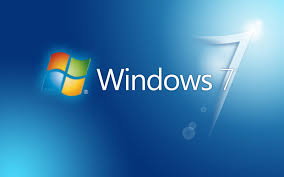 FILE MANAGEMENT & SHORTCUTS ACTIVITY (S1 Obj 3-2)IDENTIFYING SYSTEM SETTINGS & INSTALLING/REMOVING SOFTWARE (S1 Obj 3-4)Note to teachers:  These activities could be included in a Computer Basics unit when MS Windows is being introduced.CompletedAssignmentsPointsEarnedFile Management Screens Shots Activity20Creating Shortcuts Screen shot Activity20Changing System Settings & Installing/Removing Software Screen Shot Activity20TOTAL60